Instituto de Educação Infantil e JuvenilInverno, 2020. Londrina, __ de JULHO.Nome: ____________________________________ Turma: ____________Área do conhecimento: Educação Física | Professor: Leandro                        EDUCAÇÃO FÍSICA – EQUILÍBRIOHOJE VAMOS DESENCOLVER NOSSO CORPO COMO UM TODO, MAS PRINCIPALMENTE O EQUILÍBRIO. NA AULA QUE VEM TEREMOS DESAFIOS COM UMA GARRAFINHA (VOCÊ VAI PRECISAR DE UMA) E UM CABO DE VASSOURA.https://www.youtube.com/watch?v=rog4gDBT1tE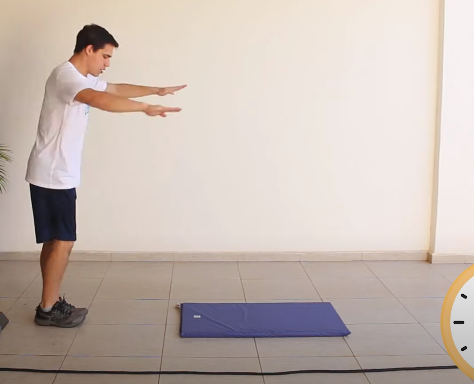 LEMBRANDO PRÓXIMA AULA VAMOS PRECISAR DE UMA GARRAFINHA, PARECIDA COM ESSA E UM CABO DE VASSOURA.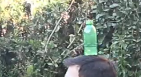 